KAIST 학부 총학생회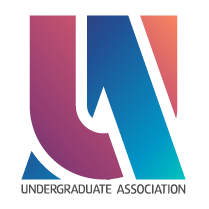 2022.08.26제 출 문학부 총학생회장 귀하:본 보고서를 [학생복지위원회]의 22년도 상/하반기 사업보고서로 제출합니다.2022년 08월 26일1. 사업 개요2. 사업 내용1) 사업 진행 경과2) 세부 사업 내용- 대여 물품 리스트 3) 사업 참여도지난 봄학기 동안 총 16건(정상 반납 14건, 연체 반납 2건)의 대여가 이루어졌으며, 코로나 이전 (19년 봄 81건, 18년 봄 97건)에 비해 상당 부분 감소하였습니다.3. 사업 결산4. 사업 평가1) 사업 성과  지난 봄학기 대여 사업 결과 총 16건의 대여가 있었으며 126,000원의 대여료 수익이 있었습니다. 학복위 사업 설문조사 결과 참여자 중 대여 사업을 이용한 적 있는 참여자 전원이 사업에 만족했다고 응답하는 등 학우분들의 피드백은 긍정적이었습니다.2) 미달 목표  코로나 이전에 비하여 대여 횟수가 줄어들었으며, 사업 설문조사에서도 대여 사업의 홍보가 부족하다고 느끼는 학우분들의 피드백이 상당수 존재하였습니다. 또한 봄학기 행사들이 겹치는 기간에 천막 대여 수요가 증가하면서 학복위 보유 천막 개수가 부족해지는 상황이 종종 발생하였습니다.3) 제언 학생복지위원회 SNS를 통한 대여 사업 홍보를 더 늘리고, 대여용 천막을 더 구매할 계획에 있습니다.1. 사업 개요2. 사업 내용1) 사업 진행 경과2) 세부 사업 내용 학기말 택배 사업은 크게 택배 박스 판매, 운송장 배부, 택배 수거 세가지의 사업을 제공한다. 택배 박스 판매와 운송장 배부는 봄학기 종강 2일 전 각 기숙사 앞에서 진행했고, 택배 수거는 종강 이후 돌아오는 월요일까지 진행되었다. 학생들은 종강 전 택배 박스와 운송장을 구매한 이후, 짐을 싸서 본인들의 택배를 기숙사 1층에 내려놓으면 각자의 짐을 안전히 집에 보낼 수 있었다.3) 사업 참여도총 1400장의 박스가 판매된 것을 토대로 사업 참여도를 가늠해 볼 수 있었다. 코로나 이전(2019년)의 판매량인 1500장을 기준으로 생각해 보았을 때 그 양이 조금 줄긴 했지만 충분히 많은 학생들이 참여했다고 판단할 수 있다. 또한 박스양 부족으로 구매하지 못해 아쉬웠다는 피드백들이 들어온 것으로 보아 더 많은 학생들이 사업에 관심을 가졌었다고 생각된다.3. 사업 결산4. 사업 평가1) 사업 성과  전면 대면 수업으로 전환된 이후 처음 진행하는 기숙사 택배 사업이었음에도 불구, 큰 문제없이 사업이 진행되었다. 또한 기존의 수기 운송장에서 전자 운송장으로 운송장 작성 방법을 변경하기 시작했다는 것도 하나의 성과이다.2) 미달 목표 사업 당일 소나기로 인해 박스 공급에 차질이 있었고, 전체적인 박스의 양이 줄어 박스 판매 마지막 날에는 박스를 구매하지 못하는 학생들이 있었던 것으로 보인다.3) 제언 수기 운송장의 경우 아무래도 전자 운송장보다 택배 배송에 문제가 생기는 경우가 많기 때문에 학생들이 전자운송장을 더 많이 이용할 수 있도록 유도하면 좋을 것 같다.1. 사업 개요2. 사업 내용1) 사업 진행 경과2) 세부 사업 내용북마켓 사업 설문조사: 북마켓 사업 결과에 대한 피드백을 수렴하고자 사업 단독 설문조사를 수행하였음. 설문조사 기간은 2022.03.19~2022.03.27이며, 총 2개의 응답이 모집되었음. 만족도는 2개 중 1개가 매우 만족이었으며, 1개의 응답은 북마켓 사업을 이용하지 않았다고 응답하였음.학기말 설문조사: 2022년도 봄학기에 진행한 전체 사업에 대한 피드백을 수렴하고자 기말 설문조사를 수행하였음. 설문조사 기간은 2022.06.27~2022.07.11이며, 총 27개의 응답이 모집되었음. 이번학기 사업 이용자의 만족도 응답은 총 63개이며, 응답자 평균 2.2개의 사업을 이용한 것으로 나타남. 응답 63개 중 매우 만족(Very satisfied)와 만족(Satisfied)가 92.06%(58개), 보통(Normal)이 7.94%(5개)였음. 이를 통해 대다수의 학생들이 학생복지위원회의 사업에 만족하고 있음을 확인함.설문조사 홍보: 에브리타임, 페이스북, 인스타그램페이스북 / 인스타그램 설문조사 게시글 공유, 설문조사 참여 이벤트를 실시하였음.3) 사업 참여도북마켓 사업 설문조사: 총 2인이 응답함. 2인 중 1인이 이번 학기 북마켓 사업을 이용하였으며, 매우 만족에 응답함.학기말 설문조사: 총 27인이 응답함. 응답자 평균 2.2개의 사업을 이용한 것으로 나타남.3. 사업 결산4. 사업 평가1) 사업 성과학생복지위원회 내에서 제안한 사업별 설문조사를 북마켓 사업에 대해 시범적으로 진행하였으며, 해당 결과를 통해 통합 설문조사에 대한 논의점을 발견함. 2) 미달 목표학기말 설문조사 참여인원 27명은 2021년도 가을학기 23명에 비해 14.8% 증가한 수치이나, 코로나19 이전 대면 학기인 2019년도 가을학기 93명에 비하면 71% 감소한 수치임. 보다 많은 학우가 학생복지위원회 사업에 대한 피드백을 자유롭게 할 수 있도록 설문조사 참여 인원을 늘릴 방안을 모색할 필요가 있음.3) 제언2022년도 봄학기 학생복지위원회 설문조사 사업은 사업별 설문조사를 시범적으로 수행한 북마켓 사업 설문조사와 봄학기 전체 사업에 대한 피드백을 수렴하는 학기말 설문조사를 진행하였음. 응답자 1명당 평균 2.2개의 학생복지위원회 사업을 2022년도 봄학기에 이용한 것으로 나타났으며, 이 중 92.06%가 사업에 대해 매우 만족하거나 만족, 7.94%가 사업에 대해 보통이라 응답함으로써 현재 학생복지위원회 사업에 대해 전반적으로 만족하고 있음을 확인함. 또한 학기말 설문조사 응답자 수가 2021년도 가을학기에 비해 14.8% 증가하였음은 대면 학기를 재개하면서 설문조사 참여도가 점차 증가하고 있음을 시사함.     다만 응답자의 수가 증가하고 있음에도 코로나19 이전 대면 학기 응답자 수에 비해 크게 적은 점을 볼 때, 2022년도 가을학기 대면 학기에서 더 많은 학우가 학생복지위원회 사업에 대해 자유로운 피드백을 제시할 수 있도록 설문조사 참여도를 높일 방안에 대해 모색할 것임.1. 사업 개요2. 사업 내용1) 사업 진행 경과2) 세부 사업 내용- 책 위탁 방법 1. 위탁 예약 기간에 구글폼 양식에 맞춰 본인의 정보와 연락처, 책의 정보와 상태 등을 제출한다. 2. 위탁 기간 중 편한 시간대를 선택해 스프레드 시트에 입력한다. 3. 신청하신 시간에 맞추어 책을 들고 단실을 방문 후 학복위원들의 안내에 따라 책을 위탁한다.- 책 구매 방법 1. 책 목록 스프레드 시트를 확인한 후 구매하실 책을 결정한다. 2. 도서 주문 기간에 맞춰 구글폼을 통해 구매하실 책을 신청한다. 3. 구입일 저녁에 주문 확정 및 입금 안내 문자를 확인하신 후 입금을 진행한 후, 책 가져가는 기간 중 희망하는 시간에 스프레드 시트에 예약을 진행한다. 4. 신청하신 시간에 학복위원 단실에 방문하여 학복위원들에 안내에 따라 책을 수령한다.- 이후 판매된 책의 위탁자들에게 대금을 전달하며 위탁된 책들 중 수거를 원하시는 분들의 책 수거를 진행한다.3) 사업 참여도총 164권의 새로 위탁 받은 책과 142권의 판매된 책이라는 결과가 나왔으며 코로나 상황이 점차 풀려감에 따라 많은 학생들이 참여하였다.3. 사업 결산4. 사업 평가1) 사업 성과- 새로 위탁 받은 책 : 164권- 책 판매 : 142권- 새로 위탁 받은 책 중 팔린 책 : 67권- 회수된 책 개수 : ???(확인 불가) → 3권으로 추정 - 북마켓 판매 금액 : 1,321,000- 북마켓 판매대금 회수 금액 : 547,000(계좌이체) + 58,000(현금지급) = 605,000- 학복위에 귀속된 책의 판매 금액 : 1,321,000 – 605,000 = 716,0002) 미달 목표 	- 남은 책의 개수 : 379권3) 제언X1. 사업 개요2. 사업 내용1) 사업 진행 경과2) 세부 사업 내용- 책 위탁 방법1. 구글폼을 통해 위탁 할 책의 정보, 구매자의 정보, 위탁 방문 날짜를 작성한다.2. 학복위 단실을 상근시간에 찾아 책을 위탁한다.- 책 구매 방법1. 책 목록 스프레드 시트를 확인한 후 구매하실 책을 결정한다.2. 구글폼을 통해 구매하실 책을 신청한다.3. 학복위 단실을 상근시간에 찾아 책을 구매한다.3) 사업 참여도	총 5권의 새로 위탁 받은 책과 2권의 판매된 책으로 저조한 참여율을 보였다.3. 사업 결산4. 사업 평가1) 사업 성과- 새로 위탁 받은 책 : 5권- 책 판매 : 2권- 새로 위탁 받은 책 중 팔린 책 : 0권- 북마켓 판매 금액 : 15,0002) 미달 목표- 현재 남은 책의 개수 : 382권3) 제언X1. 사업 개요2. 사업 내용1) 사업 진행 경과2) 세부 사업 내용기존에 딸기를 판매했던 업체와 연락 후 미팅을 진행하며 딸기 품종과 가격에 대해 의논하였다. 학생복지위원회 문화국에서 만든 포스터를 이용해 SNS 계정을 이용해 홍보했고 SNS 공유 이벤트를 진행하였다. 딸기 판매 기간 동안 매일 12시 이전에 딸기 업체로부터 딸기를 받고 12시부터 2시까지 교양분관(N10) 앞 공터에서 딸기 판매를 진행하였다. 딸기 판매 부스 종료 후 SNS 이벤트에 참여한 학우들 중 추첨을 통해 이벤트 상품을 나누어 주었다.3) 사업 참여도설문조사 결과, 전체 27명 중 딸기 판매 부스 및 SNS 이벤트 참여자는 85.2%인 23명이었다.3. 사업 결산4. 사업 평가1) 사업 성과 코로나를 겪으며 매년 진행하던 딸기 부스를 진행하지 못하고 오랜만에 진행하게 되었다. 코로나 이전의 카이스트의 딸기파티 문화를 어느 정도 학우들에게 다시 알려주고, 함께 딸기 파티를 즐기는 전통을 다시 이어 나가게 될 수 있었다는 것에 의의가 있다.2) 미달 목표 딸기 판매 단위가 박스에서 컵으로 바뀌면서 수요 예측에 어려움을 겪게 되었다.3) 제언조금 더 수월한 수요 예측을 위해 19년도 딸기 판매 방식으로 돌아가 딸기 박스를 예약한 후 수령하는 방식으로 하는 것도 괜찮을 것 같다.1. 사업 개요2. 사업 내용1) 사업 진행 경과2) 세부 사업 내용- 온라인 캘린더 제작- SNS를 통해 캘린더 홍보, 배포- SNS 공유이벤트3) 사업 참여도공유 이벤트 참여 76명설문 결과 27명 중 9명 사용3. 사업 결산4. 사업 평가1) 사업 성과 설문 결과 27명 중 9명이 사용을 하였으며 만족도는 매우만족 3명/만족 5명/보통 1명이었다.2) 미달 목표 카이스트와 학생복지위원회 이외에 각종 자치단체들에서 진행되는 행사를 조사하여 추가한다.3) 제언   없음1. 사업 개요2. 사업 내용1) 사업 진행 경과2) 세부 사업 내용 업체 컨택을 통해 학우분들께 저렴한 가격으로 야구잠바 공동구매를 제공3) 사업 참여도 약 700명 정도의 학우분들이 야구잠바를 구매함. 이전과 비교해서도 높은 판매량이라고 할 수 있음.3. 사업 결산4. 사업 평가1) 사업 성과 총 700여벌 판매	작년 및 재작년 판매량(20년 663벌/21년 441벌)보다 더 많은 주문량, 20년에는 가을학기에 판매하여 수요가 많았음을 고려하면 봄학기에 판매한 올해 야구잠바 공동구매에서 평소보다 많은 주문량이 있었음 2) 미달 목표 	-3) 제언	-1. 국서/TF 구조1) 국서/TF명(1) 활동 요약(2) 국서/TF원 명단(3) 사업명2) 국서/TF명(1) 활동 요약(2) 국서/TF원 명단(3) 사업명2. 조직도[학생복지위원회] 22년도 상/하반기 사업보고서기구명학생복지위원회직위/이름위원장/이가현서명담당자기구장서명Ⅰ. 사업 개요사업번호사업명사업기간담당자1대여 사업2022.02.28 ~ 2022.05.30.국지호2학기말 택배2022.06.15~2022.06.21천다호3설문조사2022.06.27~2022.07.11정인혁4정기 북마켓2022.02.25~2022.03.01 : 책 위탁 사전 예약 기간2022.02.27~2022.03.02 : 책 위탁 기간2022.03.03~2022.03.08 : 도서 주문 기간2022.03.05~2022.03.08 : 도서 수령 기간김재호5상시 북마켓2022.05.09~2022.05.27 : 상시 북마켓 진행김재호6딸기 파티2022.03.28~2022.04.03윤민준7온라인 캘린더 배포2022.03.01송제리, 권정용8야구잠바 공동구매2022.02.22~2022.03.08유신영Ⅱ. 사업별 보고1사업1(대여 사업)1) 사업 방식홈페이지 사전 예약 후 상근 시간에 대여 및 반납2) 사업 준비 기간2022.01.10 ~ 2022.02.27.3) 사업 일시2022.02.28 ~ 2022.05.30.4) 사업 결산\132,8005) 담당부서/담당자사무국/국지호날짜내용비고2022.02.28~2022.04.08봄학기 1차 대여사업 진행2022.04.11~2022.04.22대여사업 휴무중간고사 기간 상근 휴무2022.04.25~2022.05.30봄학기 2차 대여사업 진행품목대여료연체료개수버너100030006불판100030006프라이팬100030004코펠100030002집게0100011가위0100010아이스박스100030002돗자리1000300018천막5000100008휴대용 앰프5000100001마이크100030001릴100030002삼각대(대)100030004삼각대(소)030001이젤030004빔프로젝터300050001담당소항목출처세부항목코드예산결산비율비고사무국대여 사업자치대여물품 구입 및 수리D1₩100,000₩71,60071.6%사무국대여 사업자치보증금 환급D2₩200,000₩61,20030.6%사무국대여 사업계계계₩300,000₩132,80044.3%2사업2(학기말 택배)1) 사업 방식택배 회사(롯데 글로벌 로지스)와의 협업을 통한 학기말 기숙사 퇴소에 도움 제공2) 사업 준비 기간2022.05.01~2022.06.083) 사업 일시2022.06.15~2022.06.214) 사업 결산\64,8005) 담당부서/담당자사무국/천다호날짜내용비고2022.05.01~2022.05.27사업 세부사항 확정택배회사 (롯데 글로벌 로지스)와 미팅 진행2022.05.28~2022.06.04홍보용 포스터 제작 및 주문2022.06.05~2022.06.08홍보용 포스터 부착2022.06.15~2022.06.17택배 박스 판매 및 운송장 배부2022.06.18~2022.06.21택배 수거담당소항목출처세부항목코드예산결산집행률비고사무국사업 홍보 및 관리자치포스터, 대자보, 현수막 제작E2₩250,000₩64,80025.9%사무국사업 홍보 및 관리계계계₩250,000₩64,80025.9%3사업3(설문조사)1) 사업 방식비대면 비실시간 사업2) 사업 준비 기간2022.03.18~2022.03.19 / 2022.06.07~2022.06.273) 사업 일시2022.06.27~2022.07.114) 사업 결산\85,5005) 담당부서/담당자사무국/정인혁날짜내용비고2022.03.18~2022.03.19북마켓 사업 설문조사 구글폼 작성2022.03.19~2022.03.27북마켓 사업 설문조사 진행2022.06.14~2022.06.26학기말 설문조사 구글폼 작성2022.06.27~2022.07.11학기말 설문조사 진행2022.08.13~2022.08.26학기말 설문조사 상품 지급/상품수령확인서 작성담당소항목출처세부항목코드예산결산집행률비고사무국사업 홍보 및 관리자치사업 홍보 이벤트 상품E1₩300,000₩85,50028.5%사무국사업 홍보 및 관리계계계₩300,000₩85,50028.5%4사업4(정기 북마켓)1) 사업 방식학기 시작하는 시기에 맞춰 진행되는 북마켓이다. 구글 폼을 통해 책 위탁/판매를 위한 학복위실 방문 날짜와 시간, 위탁/판매를 위한 책 종류 등을 받은 후 그 시간에 맞춰 학복위실에 방문해 위탁/판매를 진행한다.2) 사업 준비 기간2022.02.13~2022.02.25 : 북마켓 TF 내부 회의 및 북마켓 진행 방법 결정, 북마켓 사업 준비3) 사업 일시2022.02.25~2022.03.01 : 책 위탁 사전 예약 기간2022.02.27~2022.03.02 : 책 위탁 기간2022.03.03~2022.03.08 : 도서 주문 기간2022.03.05~2022.03.08 : 도서 수령 기간4) 사업 결산₩532,0005) 담당부서/담당자학생복지위원회 복지국 북마켓 TF/김재호, 윤민준날짜내용비고2022.02.13~2022.02.25북마켓 TF 내부 회의 및 북마켓 진행 방법 결정, 북마켓 사업 준비2022.02.25~2022.03.01책 위탁 사전 예약 기간2022.02.27~2022.03.02책 위탁 기간2022.03.03~2022.03.08도서 주문 기간2022.03.05~2022.03.08도서 수령 기간담당소항목출처세부항목코드예산결산집행률비고복지국북마켓자치정산금액M1₩2,000,000₩532,00026.6%복지국북마켓계계계₩2,000,000₩532,00026.6%5사업5(상시 북마켓)1) 사업 방식학기 중에 상시적으로 진행되는 북마켓이다. 구글 폼을 통해 책 위탁/판매를 위한 학복위실 방문 날짜와 시간, 위탁/판매를 위한 책 종류 등을 받은 후 그 시간에 맞춰 학복위실에 방문해 위탁/판매를 진행한다.2) 사업 준비 기간2022.04.25~2022.05.09 : 상시 북마켓 사업 준비 및 사업 공지3) 사업 일시2022.05.09~2022.05.27 : 상시 북마켓 진행4) 사업 결산₩15,0005) 담당부서/담당자학생복지위원회 복지국 북마켓 TF/김재호, 윤민준날짜내용비고2022.04.25~2022.05.09상시 북마켓 사업 준비 및 사업 공지2022.05.09~2022.05.27상시 북마켓 진행담당소항목출처세부항목코드예산결산집행률비고복지국북마켓자치정산금액M1₩2,000,000₩15,0000.75%복지국북마켓계계계₩2,000,000₩15,0000.75%6사업6(딸기 파티)1) 사업 방식딸기 판매 부스 운영2) 사업 준비 기간2022..03.02 (수) ~ 2022.03.28 (월)3) 사업 일시2022.03.28 (월) ~ 2022.04.03 (일)4) 사업 결산₩12,583,7205) 담당부서/담당자복지국/윤민준날짜내용비고2022.03.26~2022.03.26딸기파티 카드뉴스 업로드2022.03.28~2022.04.03딸기 판매2022.04.04~2022.04.13판매 대금 정리, 이벤트 추첨담당소항목출처세부항목코드예산결산집행률비고복지국딸기파티: 딸기 판매자치딸기 판매 대금N1₩4,200,000₩11,821,880281.5%복지국딸기파티: 딸기 판매자치이벤트 상품N2₩700,000₩757,340108.2%복지국딸기파티: 딸기 판매자치딸기 업체 컨택 출장비 지원N3₩100,000₩4,5004.5%복지국딸기파티: 딸기 판매계계계₩5,000,000₩12,583,720251.7%7사업7(온라인 캘린더 배포)1) 사업 방식스마트폰 캘린더의 공유 캘린더를 이용하여 카이스트 일정들을 모아놓은 캘린더를 제작 후 링크를 통해 배포한다.2) 사업 준비 기간~2022.03.013) 사업 일시캘린더 배포 2022.03.014) 사업 결산\158,0005) 담당부서/담당자복지국/송제리, 권정용날짜내용비고2022.03.01캘린더 배포2022.03.01~2022.03.06공유 이벤트 기간담당소항목출처세부항목코드예산결산집행률비고사무국사업 홍보 및 관리자치사업 홍보 이벤트 상품E1₩300,000₩158,00052.7%사무국사업 홍보 및 관리계계계₩300,000₩158,00052.7%8사업8(야구잠바 공동구매)1) 사업 방식야구잠바 제작 업체 선정 이후 업체 측에서 학생 개개인 주문자에게 택배배송하는 방식으로 진행2) 사업 준비 기간2022.2.15~2022.2.213) 사업 일시2022.2.22~2022.3.84) 사업 결산₩30,0005) 담당부서/담당자학생복지위원회 문화국/유신영날짜내용비고2022.2.15~2022.2.212022.2.22~2022.3.8야구잠바 제작 업체 컨택 및 가격 책정야구잠바 제작 접수2022.3.8~2022.3.30업체 측 야구잠바 제작 및 발송담당소항목출처세부항목코드예산결산집행률비고사무국사업 홍보 및 관리자치포스터, 대자보, 현수막 제작E2₩250,000₩30,00012%사무국사업 홍보 및 관리계계계₩250,000₩30,00012%Ⅲ. 학부∙학과 학생회 운영보고1위원 명단이름이름이름학번직책근거 규정이가현이가현이가현20200425위원장변현빈변현빈변현빈20200301부위원장홍민희홍민희홍민희20200701복지국장고어진고어진고어진20200022복지국원권정용권정용권정용20210040복지국원김재호김재호김재호20210141복지국원송제리송제리송제리20210325복지국원윤민준윤민준윤민준20210415복지국원고지민고지민고지민20220027복지국원김정빈김정빈김정빈20220158복지국원김지명김지명김지명20220176복지국원전재환전재환전재환20220601복지국원홍준형홍준형홍준형20220754복지국원유세명유세명유세명20200403사무국장국지호국지호국지호20210034사무국원김나은김나은김나은20210059사무국원정인혁정인혁정인혁20210592사무국원천다호천다호천다호20210634사무국원김준태김준태김준태20220171사무국원변다현변다현변다현20220334사무국원한종국한종국한종국20220731사무국원유신영유신영유신영20200405문화국장이현석이현석이현석20210533문화국원임준영임준영임준영20210554문화국원최서강최서강최서강20210643문화국원문홍윤문홍윤문홍윤20220234문화국원박재환박재환박재환20220277문화국원이은준이은준이은준20220517문화국원한지인한지인한지인20220733문화국원22운영위원회 운영보고운영위원회 운영보고운영위원회 운영보고운영위원회 운영보고운영위원회 운영보고3집행위원회 운영보고